ČETRTEK, 20. 1. 2022SLJ - NarekPripravi si zvezek Črkica.  Preberi besedilo. Nekdo od odraslih ti naj narekuje besedilo (vsak stavek posebej). Besedilo samostojno zapiši. Pazi na pike in veliko začetnico. Piši z nalivnikom. Na koncu naredi vzorček z barvico.NarekMija  je  stala  na  pragu.  Na  vejo  je  priletela  kosovka.  Tiho  je opazovala  ptico.  Zaslišala  je  ptičje  petje.  Na  drugem  drevesu  je sedel  kos.  Pripeljal  je  traktor.  Kos  in  kosovka  sta  odletela. Mija  se  je  vrnila  v  hišo.Utrjevanje branjaBesedilo 3x glasno preberi. Besede na desni strani vstavljaj na prazne črte (ne zapiši jih). MAT – Lomljena črtaPoglej si filmček. https://www.youtube.com/watch?v=XA4pxIatmbsReši naloge v DZ 2, stran 13, 14V zvezek reši nalogo iz filmčka.SLJ – Prepis iz velikih tiskanih črk v male tiskane črke.V zvezek Črkica prepiši besedilo z malimi tiskanimi črkami. Piši z nalivnikom. Pazi na velike začetnice.ZORA SPUŠČA PAPIRNATEGA ZMAJA. ZMAJ JE STRAŠEN. IMA VELIKE ZELENE OČI IN GROZNA USTA. V VETRU MI PLAPOLA DOLG PISAN REP.Zmaja nariši.***DODATNI POUK - SLJIgraj igro. Nadaljuj poved.PREBERI IN NADALJUJ. - Open the box (wordwall.net)Bravo, uspelo ti je! 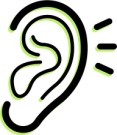 Ti povem nekaj naJutri je petek!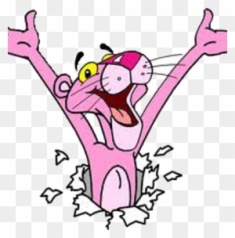 Petra obiskuje drugi __________. Njena dobra prijateljica je Ela.               razred                          Skupaj se igrata, hodita iz šole in obiskujeta dramski ___________.          krožek                                             Včasih se tudi sporečeta. Ko so pripravljali novo _____________,       predstavo     sta obe želeli igrati glavno _____________ . Učiteljica je rekla,                     vlogonaj se dogovorita. Petra je stopila k ______ in ji  rekla, da bo huda,                 Eliče ji ne dovoli igrati______ vlogo. Ela je tudi vztrajala pri svojem.              glavno Ko je prišla Petra naslednji ____ na vajo, Ele ni bilo. Hudo ji je bilo,                danda sta se sprli.  Petra je šla k Eli na ______. Ela ji je povedala, da nekaj       obisk___    ne bo mogla hoditi na vaje, ker s starši odpotuje. Prijateljici sta se     časa     objeli. Petra je Eli zaželela srečno pot, Ela pa je Petri _______ , da bo   obljubila  prišla na predstavo, v kateri bo igrala glavno vlogo.                               